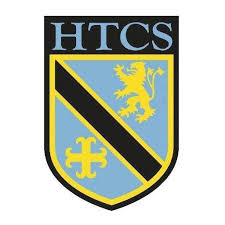                           Mathematics Faculty                         Year 11 Foundation - Autumn Term 2                          Unit 4 Overview – Pythagoras’ Theorem and TrigonometryTopicKey IdeasProgressProgressProgressTopicKey IdeasRAGPythagoras’ Theorem and TrigonometryI can use Pythagoras’ theorem to find missing sides on right-angled triangles.Pythagoras’ Theorem and TrigonometryI can use trigonometry to find missing sides and angles on right-angled triangles.Pythagoras’ Theorem and TrigonometryI can recall and use exact trig values.Pythagoras’ Theorem and TrigonometryI can identify when to use Pythagoras’ theorem and when to use trigonometry to solve problems.LessonLearning FocusAssessmentKey Words1Using Pythagoras’ theorem to find the length of the hypotenuse or one of the shorter sides on a right-angled triangle (CM clip 257)Formative assessment strategies e.g. MWBs, whole class questioning, Diagnostic Questions, SLOP time with self-assessment, Live Marking etc.Assessment is also supported with our use of ILOs, set through Century Learning, Corbettmaths, Dr Frost Maths and Justmaths.Finally, units are assessed through staples challenges and half termly assessments, as part of our Assessment Calendar in Mathematics.Pythagoras’ theorem, hypotenuse, length, triangle, right-angle2Solving problems using Pythagoras’ theorem.  Calculating the length of a line segment (CM clips 257, 260, 261 & 263)Formative assessment strategies e.g. MWBs, whole class questioning, Diagnostic Questions, SLOP time with self-assessment, Live Marking etc.Assessment is also supported with our use of ILOs, set through Century Learning, Corbettmaths, Dr Frost Maths and Justmaths.Finally, units are assessed through staples challenges and half termly assessments, as part of our Assessment Calendar in Mathematics.Pythagoras’ theorem, hypotenuse, length, triangle, right-angle, distance3Using the sine, cosine and tangent ratios to find missing sides on right-angled triangles (CM clips 329 & 330)Formative assessment strategies e.g. MWBs, whole class questioning, Diagnostic Questions, SLOP time with self-assessment, Live Marking etc.Assessment is also supported with our use of ILOs, set through Century Learning, Corbettmaths, Dr Frost Maths and Justmaths.Finally, units are assessed through staples challenges and half termly assessments, as part of our Assessment Calendar in Mathematics.trigonometry, sine, cosine, tangent, triangle, right-angle, length4Using the sine, cosine and tangent ratios to find missing angles on right-angled triangles (CM clip 331)Formative assessment strategies e.g. MWBs, whole class questioning, Diagnostic Questions, SLOP time with self-assessment, Live Marking etc.Assessment is also supported with our use of ILOs, set through Century Learning, Corbettmaths, Dr Frost Maths and Justmaths.Finally, units are assessed through staples challenges and half termly assessments, as part of our Assessment Calendar in Mathematics.trigonometry, sine, cosine, tangent, triangle, right-angle, angle5Using the trigonometric ratios to solve problems (CM clips 330 & 331)Formative assessment strategies e.g. MWBs, whole class questioning, Diagnostic Questions, SLOP time with self-assessment, Live Marking etc.Assessment is also supported with our use of ILOs, set through Century Learning, Corbettmaths, Dr Frost Maths and Justmaths.Finally, units are assessed through staples challenges and half termly assessments, as part of our Assessment Calendar in Mathematics.trigonometry, sine, cosine, tangent, triangle, right-angle, length, angle, elevation6Knowing and using exact trig values (CM clip 341)Formative assessment strategies e.g. MWBs, whole class questioning, Diagnostic Questions, SLOP time with self-assessment, Live Marking etc.Assessment is also supported with our use of ILOs, set through Century Learning, Corbettmaths, Dr Frost Maths and Justmaths.Finally, units are assessed through staples challenges and half termly assessments, as part of our Assessment Calendar in Mathematics.trigonometry, sine, cosine, tangent, triangle, right-angle, length, angle, value